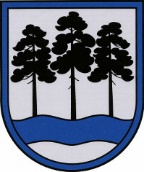 OGRES  NOVADA  PAŠVALDĪBAReģ.Nr.90000024455, Brīvības iela 33, Ogre, Ogres nov., LV-5001tālrunis 65071160, e-pasts: ogredome@ogresnovads.lv, www.ogresnovads.lv OGRES NOVADA PAŠVALDĪBAS IZGLĪTĪBAS JAUTĀJUMU KOMITEJAS SĒDES PROTOKOLSOgrē, Brīvības ielā 33, 3.stāva zālēSēde sasaukta pulksten. 10:00Sēdi atklāj pulksten. 09:59 Sēdi vada: Izglītības jautājumu komitejas priekšsēdētājs Raivis Ūzuls. Sēdi protokolē: Ogres novada pašvaldības centrālās administrācijas Kancelejas vadītāja vietniece Santa Hermane-Kondrova.Piedalās komitejas locekļi: Gints Sīviņš, Jānis Kaijaks, Andris Krauja, Pāvels Kotāns.Nepiedalās komitejas locekļi: Daiga Brante (iemesls nav zināms).Piedalās deputāti: Artūrs Mangulis, Dace Māliņa, Dace Veiliņa, Dace Kļavina, Dzirkstīte Žindiga, Valentīns Špēlis, Jānis Siliņš, Egils Helmanis, Indulis Trapiņš, Jānis Iklāvs, Santa Ločmele, Kaspars Bramanis.Nepiedalās deputāti: Atvars Lakstīgala – cits iemesls, Toms Āboltiņš – iemesls nav zināms, Rūdolfs Kudļa - iemesls nav zināms, Dainis Širovs – iemesls nav zināms, Ilmārs Zemnieks – darba nespējas lapa.Piedalās pašvaldības darbinieki un uzaicinātie: Ogres novada pašvaldības izpilddirektora vietniece Dana Bārbale, Kancelejas vadītāja Ingūna Šubrovska, Juridiskās nodaļas juriste Ilvija Ābele, Attīstības un plānošanas nodaļas vadītāja vietnieks Edgars Pārpucis, Attīstības un plānošanas nodaļas telpiskais plānotājs Toms Mārtiņš Millers, Informācijas sistēmu un tehnoloģiju nodaļas datorsistēmu un datortīklu administrators Kaspars Vilcāns, Informācijas sistēmu un tehnoloģiju nodaļas datorsistēmu un datortīklu administrators Mikus Liepa, Ogres novada Izglītības pārvaldes vadītājs Igors Grigorjevs, Ogres novada Sociālā dienesta vadītāja Sarmīte Ozoliņa, Ogres novada Sociālā dienesta juriste Katrīne Kondratjuka, Ogres novada pašvaldības aģentūras “Tūrisma, sporta un atpūtas kompleksa “Zilie kalni” attīstības aģentūras direktora vietniece Ieva Kraukle.SĒDES DARBA KĀRTĪBA:1. Par Ogres novada pašvaldības iekšējo noteikumu Nr.__/2024 “Par Ogres novada pašvaldības 2022. gada 24. februāra iekšējo noteikumu Nr. 24/2022 “Par pedagogu profesionālās kvalifikācijas pilnveides programmu saskaņošanu Ogres novadā” atzīšanu par spēku zaudējušiem” izdošanu2. Par Ogres novada pašvaldības saistošo noteikumu “Interešu izglītības programmu licencēšanas kārtība” projekta publicēšanu sabiedrības viedokļa noskaidrošanai3. Par Ogres novada pašvaldības iekšējo noteikumu Nr.__ /2024 “Ogres novada pašvaldības interešu izglītības programmu licencēšanas un neformālās izglītības programmu atļauju izsniegšanas komisijas nolikums” apstiprināšanu4. Par 1. klašu skaitu un maksimālo izglītojamo skaitu 1. klasēs  Ogres novada pašvaldības vispārējās izglītības iestādēs 2024./2025. mācību gadā5. Par Ogres novada pašvaldības dalību Eiropas Sociālā fonda Plus projekta “PROTI un DARI 2.0” īstenošanāE.Helmanis atstāj zāli no plkst. 09.59 – 10.02.Par Ogres novada pašvaldības iekšējo noteikumu Nr.__/2024 “Par Ogres novada pašvaldības 2022. gada 24. februāra iekšējo noteikumu Nr. 24/2022 “Par pedagogu profesionālās kvalifikācijas pilnveides programmu saskaņošanu Ogres novadā” atzīšanu par spēku zaudējušiem” izdošanuLēmuma projekta ziņotājs - Igors Grigorjevsbalsojot: ar 5 balsīm "Par" (Andris Krauja, Gints Sīviņš, Jānis Kaijaks, Pāvels Kotāns, Raivis Ūzuls), "Pret" – nav, "Atturas" – nav, Izglītības jautājumu komiteja NOLEMJ:Atbalstīt sagatavoto lēmuma projektu un iesniegt izskatīšanai Ogres novada domē.Par Ogres novada pašvaldības saistošo noteikumu “Interešu izglītības programmu licencēšanas kārtība” projekta publicēšanu sabiedrības viedokļa noskaidrošanaiLēmuma projekta ziņotājs - Igors GrigorjevsOgres novada pašvaldības dome 2022. gada 24. februārī pieņēma saistošos noteikumus Nr. 8/2022 “Interešu un pieaugušo neformālās izglītības programmu licencēšanas kārtība”.Ministru kabineta 2023. gada 13. jūlija noteikumi Nr. 395 “Kārtība, kādā izsniedz atļaujas neformālās izglītības programmas īstenošanai” (turpmāk – MK noteikumi) nosaka, ka neformālās izglītības programmas īstenošanai nepieciešams saņemt atļauju, nevis licenci kā tas bijis līdz šim. MK noteikumu 2. punkts noteic, ka atļauju izsniedz vai anulē pašvaldība, kuras administratīvajā teritorijā paredzēts īstenot neformālās izglītības programmu.Izglītības likuma pārejas noteikumu 99. punkts noteic, ka juridiskās un fiziskās personas, kuras līdz 2023. gada 31. maijam saņēmušas pašvaldības licenci pieaugušo neformālās izglītības programmas īstenošanai, ir tiesīgas turpināt attiecīgās izglītības programmas īstenošanu ne ilgāk kā līdz 2024. gada 31. maijam.Ņemot vērā iepriekš minēto, ir sagatavots saistošo noteikumu projekts par interešu izglītības programmu licenču izsniegšanu Ogres novada pašvaldībā, jo neformālās izglītības programmu atļauju izsniegšanu regulē MK noteikumi.Interešu izglītības licences un neformālās izglītības atļaujas Ogres novada pašvaldībā izsniegs Ogres novada pašvaldības interešu izglītības programmu licencēšanas un neformālās izglītības programmu atļauju izsniegšanas komisija.Saskaņā ar Pašvaldību likuma 46. panta trešo daļu saistošo noteikumu projektu un tam pievienoto paskaidrojuma rakstu pašvaldības nolikumā noteiktajā kārtībā publicē pašvaldības oficiālajā tīmekļvietnē sabiedrības viedokļa noskaidrošanai, paredzot termiņu, kas nav mazāks par divām nedēļām. Saņemtos viedokļus par saistošo noteikumu projektu pašvaldība apkopo un atspoguļo šo noteikumu projekta paskaidrojuma rakstā.Ņemot vērā minēto un saskaņā ar Pašvaldību likuma 46. panta trešo daļu,balsojot: ar 5 balsīm "Par" (Andris Krauja, Gints Sīviņš, Jānis Kaijaks, Pāvels Kotāns, Raivis Ūzuls), "Pret" – nav, "Atturas" – nav, Izglītības jautājumu komiteja  NOLEMJ:Nodot saistošo noteikumu projektu “Interešu izglītības programmu licencēšanas kārtība” (turpmāk – Saistošie noteikumi) un paskaidrojuma rakstu sabiedrības viedokļa noskaidrošanai.Uzdot Ogres novada pašvaldības Komunikācijas nodaļai:publicēt Saistošos noteikumus un paskaidrojuma rakstu pašvaldības oficiālajā tīmekļvietnē, sabiedrības viedokļa noskaidrošanai paredzot divu nedēļu termiņu;iesniegt saņemto sabiedrības viedokli Saistošo noteikumu sagatavotājam.Noteikt, ka sabiedrība viedokli par Saistošo noteikumu projektu var iesniegt elektroniski, sūtot to uz elektroniskā pasta adresi ogredome@ogresnovads.lv vai personīgi iesniedzot to Ogres novada klientu apkalpošanas centros.Uzdot Saistošo noteikumu sagatavotājam apkopot šī lēmuma 2. punkta kārtībā saņemto sabiedrības viedokli un iesniegt Ogres novada pašvaldības Juridiskajai nodaļai vienas nedēļas laikā no šī lēmuma 2.1.apakšpunktā noteiktā beigu termiņa. Par Ogres novada pašvaldības iekšējo noteikumu Nr.__ /2024 “Ogres novada pašvaldības interešu izglītības programmu licencēšanas un neformālās izglītības programmu atļauju izsniegšanas komisijas nolikums” apstiprināšanuLēmuma projekta ziņotājs - Igors Grigorjevsbalsojot: ar 5 balsīm "Par" (Andris Krauja, Gints Sīviņš, Jānis Kaijaks, Pāvels Kotāns, Raivis Ūzuls), "Pret" – nav, "Atturas" – nav, Izglītības jautājumu komiteja  NOLEMJ:Atbalstīt sagatavoto lēmuma projektu un iesniegt izskatīšanai Ogres novada domē. Par 1. klašu skaitu un maksimālo izglītojamo skaitu 1. klasēs  Ogres novada pašvaldības vispārējās izglītības iestādēs 2024./2025. mācību gadāLēmuma projekta ziņotājs - Igors Grigorjevsbalsojot: ar 5 balsīm "Par" (Andris Krauja, Gints Sīviņš, Jānis Kaijaks, Pāvels Kotāns, Raivis Ūzuls), "Pret" – nav, "Atturas" – nav, Izglītības jautājumu komiteja  NOLEMJ:Atbalstīt sagatavoto lēmuma projektu un iesniegt izskatīšanai Ogres novada domē. Par Ogres novada pašvaldības dalību Eiropas Sociālā fonda Plus projekta “PROTI un DARI 2.0” īstenošanāLēmuma projekta ziņotājs - Igors Grigorjevsbalsojot: ar 5 balsīm "Par" (Andris Krauja, Gints Sīviņš, Jānis Kaijaks, Pāvels Kotāns, Raivis Ūzuls), "Pret" – nav, "Atturas" – nav, Izglītības jautājumu komiteja  NOLEMJ:Atbalstīt sagatavoto lēmuma projektu un iesniegt izskatīšanai Ogres novada domē.Sēdi slēdz pulksten 10.07ŠIS DOKUMENTS IR PARAKSTĪTS AR DROŠUELEKTRONISKO PARAKSTU UN SATUR LAIKA ZĪMOGU2024. gada 18. martsNr.3Sēdes vadītājs, Izglītības jautājumu komitejas priekšsēdētājs                           Raivis ŪzulsSanta Hermane-Kondrova